АДМИНИСТРАЦИЯ  ПОСЕЛКА  КЕДРОВЫЙКРАСНОЯРСКОГО КРАЯП О С Т А Н О В Л Е Н И Е05.11.2019 г.                                      п. Кедровый                                     № 457- п    	О внесении изменений в постановление администрации посёлка Кедровый Красноярского края от 15.05.2019 № 209-п «Об утверждении реестра и схемы мест (площадок) накопления  твёрдых коммунальных отходов на территории посёлка Кедровый Красноярского края»      	В соответствии с Федеральным законом от 06.10.2003 № 131-ФЗ «Об общих принципах организации местного самоуправления в Российской Федерации», Постановлением Правительства Российской Федерации от 31.08.2018 № 1039 «Об утверждении Правил обустройства мест (площадок) накопления твѐрдых коммунальных отходов и ведения их реестра», руководствуясь Уставом посёлка Кедровый Красноярского края   

П О С Т А Н О В Л Я Ю:Внести изменения в постановление администрации посёлка Кедровый Красноярского края от 15.05.2019 № 209-п «Об утверждении реестра и схемы мест (площадок) накопления  твёрдых коммунальных отходов на территории посёлка Кедровый Красноярского края» Приложение №1 «Реестр мест (площадок) накопления твердых коммунальных отходов на территории посёлка Кедровый Красноярского края» изложить в новой редакции. Приложение №2  «Схему размещения мест (площадок) накопления твердых коммунальных отходов на территории посёлка Кедровый Красноярского края» изложить в новой редакции.Контроль  исполнения настоящего постановления возложить на  заместителя главы  поселка Кедровый Красноярского края Быковских Олега Николаевича.        5.   Настоящее постановление вступает в силу в день, следующий за днем его официального опубликования в периодичном печатном издании «Вести Кедрового», на официальном сайте администрации поселка Кедровый Красноярского края.Глава поселка КедровыйКрасноярского края                                                                А.М. ФедорукПриложение 1 к постановлению администрации посёлка Кедровый Красноярского края № 457-п от 05.11. 2019г.Приложение 2 к постановлению администрации посёлка Кедровый Красноярского края № 457-п от 05.11.2019г.Схема размещения мест (площадок) накопления твердых коммунальных отходов на территории посёлка Кедровый Красноярского краяРеестр контейнерных площадок  для накопления твёрдых коммунальных отходовРеестр контейнерных площадок  для накопления твёрдых коммунальных отходовРеестр контейнерных площадок  для накопления твёрдых коммунальных отходовРеестр контейнерных площадок  для накопления твёрдых коммунальных отходовРеестр контейнерных площадок  для накопления твёрдых коммунальных отходовРеестр контейнерных площадок  для накопления твёрдых коммунальных отходовРеестр контейнерных площадок  для накопления твёрдых коммунальных отходовРеестр контейнерных площадок  для накопления твёрдых коммунальных отходовРеестр контейнерных площадок  для накопления твёрдых коммунальных отходовРеестр контейнерных площадок  для накопления твёрдых коммунальных отходовРеестр контейнерных площадок  для накопления твёрдых коммунальных отходовРеестр контейнерных площадок  для накопления твёрдых коммунальных отходовРеестр контейнерных площадок  для накопления твёрдых коммунальных отходовРеестр контейнерных площадок  для накопления твёрдых коммунальных отходовРеестр контейнерных площадок  для накопления твёрдых коммунальных отходовна территории муниципального образования городской округ посёлок Кедровый Красноярского краяна территории муниципального образования городской округ посёлок Кедровый Красноярского краяна территории муниципального образования городской округ посёлок Кедровый Красноярского краяна территории муниципального образования городской округ посёлок Кедровый Красноярского краяна территории муниципального образования городской округ посёлок Кедровый Красноярского краяна территории муниципального образования городской округ посёлок Кедровый Красноярского краяна территории муниципального образования городской округ посёлок Кедровый Красноярского краяна территории муниципального образования городской округ посёлок Кедровый Красноярского краяна территории муниципального образования городской округ посёлок Кедровый Красноярского краяна территории муниципального образования городской округ посёлок Кедровый Красноярского краяна территории муниципального образования городской округ посёлок Кедровый Красноярского краяна территории муниципального образования городской округ посёлок Кедровый Красноярского краяна территории муниципального образования городской округ посёлок Кедровый Красноярского краяна территории муниципального образования городской округ посёлок Кедровый Красноярского краяна территории муниципального образования городской округ посёлок Кедровый Красноярского края№п/пМесто расположения контейнерной площадкиМесто расположения контейнерной площадкиМесто расположения контейнерной площадкиМесто расположения контейнерной площадкиМесто расположения контейнерной площадкиМесто расположения контейнерной площадкиМесто расположения контейнерной площадкиКонтейнеры для несортированных отходовКонтейнеры для несортированных отходовКонтейнеры для утилизируемых отходов (раздельный сбор)Контейнеры для утилизируемых отходов (раздельный сбор)Контейнеры для утилизируемых отходов (раздельный сбор)Контейнеры для сбора КГОКонтейнеры для сбора КГО№п/пМуниципальное образованиеНаселённый пунктУлицаУлицадомдомКоррпус/СтроениеКол-воЕмкость (отдельного контейнера)Кол-воЕмкость (отдельного контейнера)Вид накапливаемого отходаКол-воЕмкость (отдельного контейнера)м³12344556789101112131Администрация посёлка Кедровый Красноярского краяпгт. Кедровый ДзержинскогоДзержинского8 «к»8 «к»-50,75м³12,16стекло, пластик--1Администрация посёлка Кедровый Красноярского краяпгт. Кедровый ДзержинскогоДзержинского1"в"1"в"---11,62стекло, пластик--1Администрация посёлка Кедровый Красноярского краяпгт. Кедровый МираМира7 «к»7 «к»-90,75м³11,62стекло, пластик--1Администрация посёлка Кедровый Красноярского краяпгт. Кедровый ДзержинскогоДзержинского5 «к»5 «к»-90,75м³11,62стекло, пластик--1Администрация посёлка Кедровый Красноярского краяпгт. Кедровый ГвардейскаяГвардейская5 «к»5 «к»-100,75м³11,62стекло, пластик--1Администрация посёлка Кедровый Красноярского краяпгт. Кедровый КедроваяКедровая3 «к» 3 «к» -11м³-----1Администрация посёлка Кедровый Красноярского краяпгт. Кедровый БагироваБагирова1818-20,75м³-----1Администрация посёлка Кедровый Красноярского краяпгт. Кедровый БагироваБагирова1414-30,75м³-----1Администрация посёлка Кедровый Красноярского краяпгт. Кедровый ПромзонаПромзона1 1 410,75м³-----1Администрация посёлка Кедровый Красноярского краяпгт. Кедровый мкр. Юго-западныймкр. Юго-западный1120,75м³-----1Администрация посёлка Кедровый Красноярского краяпгт. Кедровый мкр. Юго-восточныймкр. Юго-восточный3320,75м³-----1Администрация посёлка Кедровый Красноярского краяпгт. Кедровый БагироваБагирова282830,75м³-----1Администрация посёлка Кедровый Красноярского краяпгт. Кедровый ДзержинскогоДзержинского6610,75м³-----1Администрация посёлка Кедровый Красноярского краяпгт. Кедровый БагироваБагирова101010,75м³-----1Администрация посёлка Кедровый Красноярского краяпгт. Кедровый Площадь ЛенинаПлощадь Ленина11840,75-----1Администрация посёлка Кедровый Красноярского краяпгт. Кедровый Площадь ЛенинаПлощадь Ленина22110,75м³-----№п/пАдрес, площадь земельного участкаСхема размещения мест (площадок) накопления ТКО, М 1:20001п.гт. Кедровый, Красноярского края,                             ул. Дзержинского,8 «к»площадь земельного участка:50 м²географические координаты:широта 56,2321долгота 92,3298Место (площадка) накопления ТКО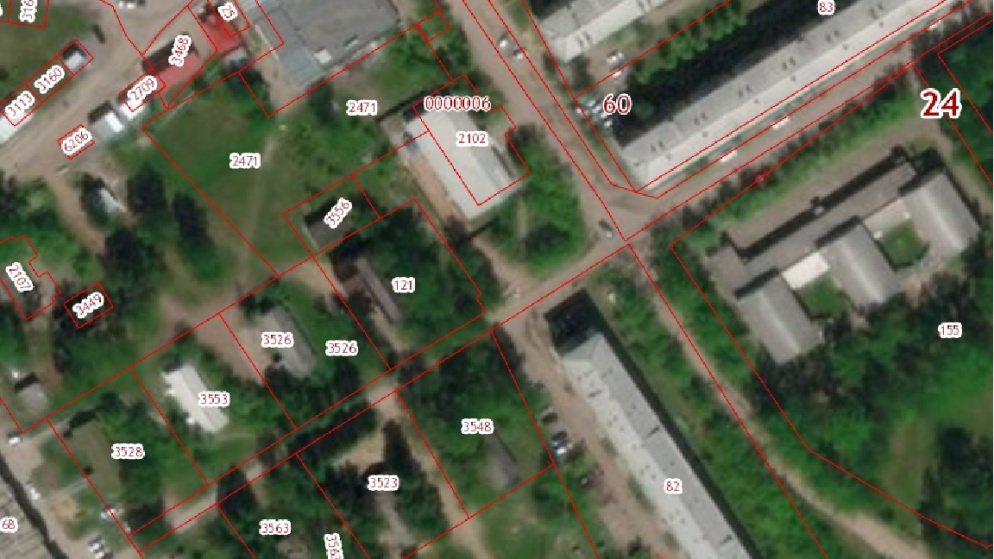 2п.гт. Кедровый, Красноярского края,                                  ул. Мира,7 «к»площадь земельного участка:100м²географические координаты:широта 56,2354долгота 92,3317Место (площадка) накопления ТКО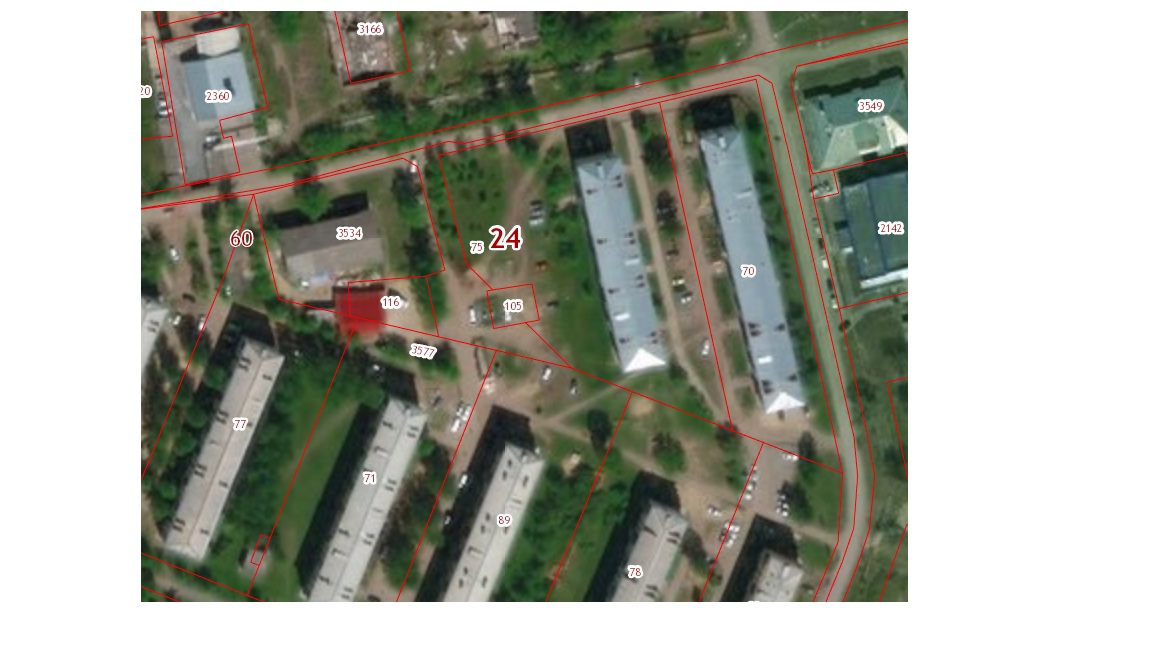 3п.гт. Кедровый, Красноярского края,                                   ул. Дзержинского,5 «к»площадь земельного участка:185 м²географические координаты:широта 56,2335долгота 92,3306Место (площадка) накопления ТКО 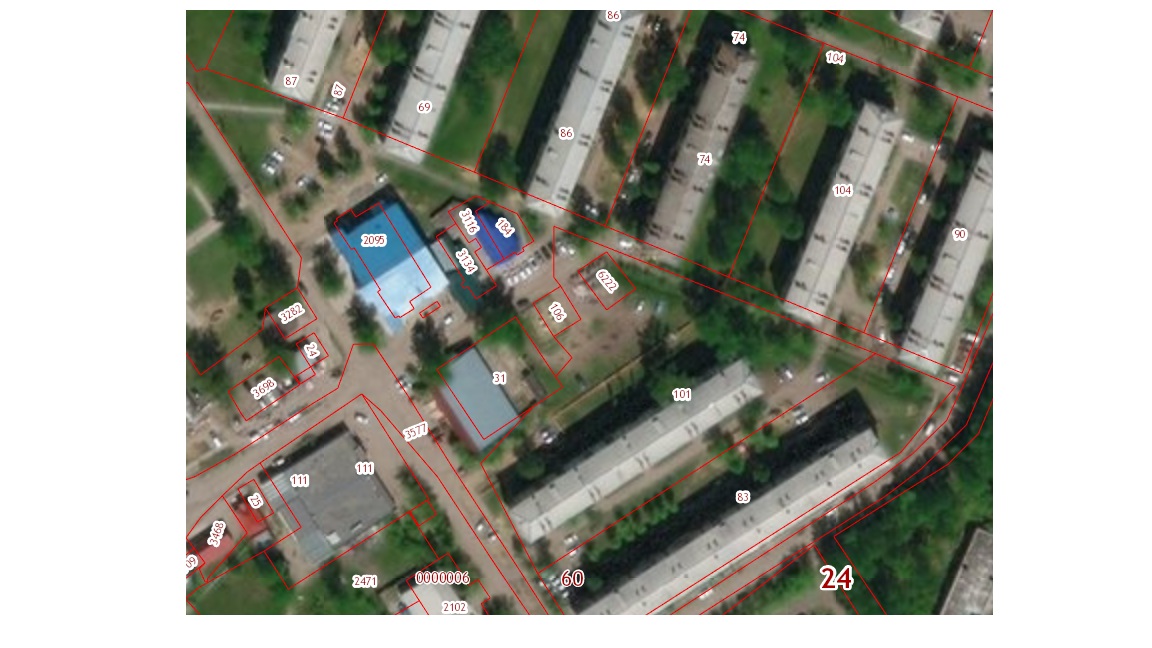 4п.гт. Кедровый, Красноярского края,                                  ул. Гвардейская,5 «к»площадь земельного участка: 184+/- 5м²географические координаты:широта 56,2316долгота 92,3253Место (площадка) накопления ТКО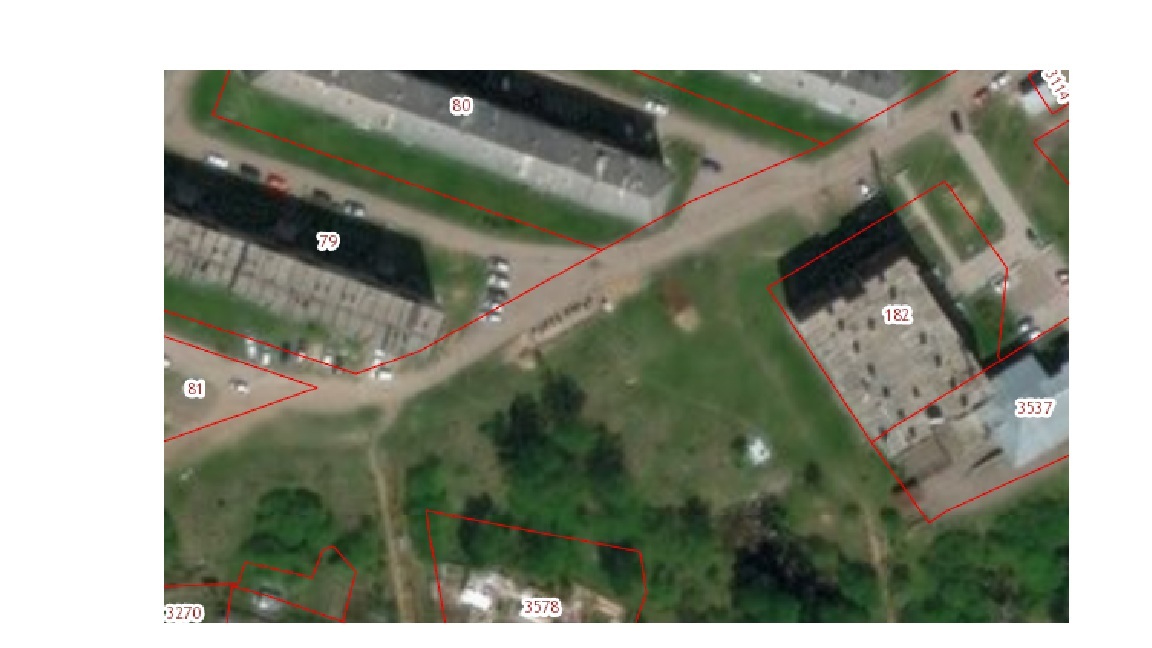 5п.гт. Кедровый, Красноярского края,                                   ул. Кедровая, 3 «к»площадь земельного участка: 16 +/- м²географические координаты:широта 56,2338долгота 92,3376Место (площадка) накопления ТКО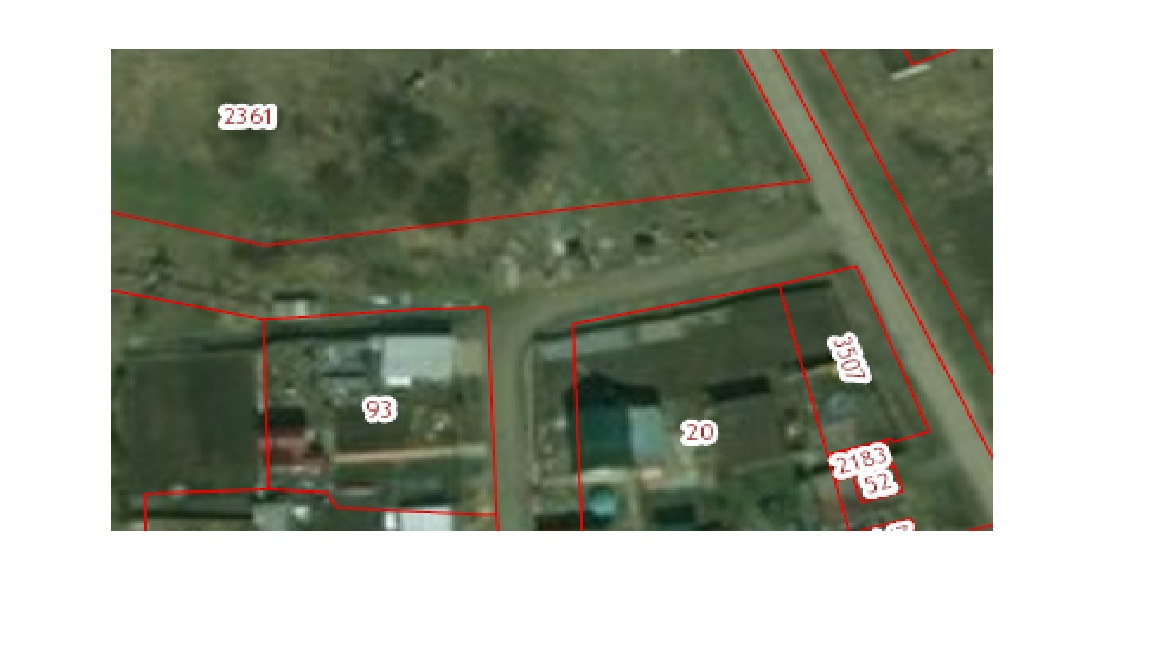 6п.гт. Кедровый, Красноярского края,                                   ул. Багирова, 18площадь земельного участка: 28,615 +/- м²географические координаты:широта 56,233378долгота 92,335756п.гт. Кедровый, Красноярского края,                                   ул. Багирова, 18площадь земельного участка: 28,615 +/- м²географические координаты:широта 56,233378долгота 92,335756п.гт. Кедровый, Красноярского края,                                   ул. Багирова, 18площадь земельного участка: 28,615 +/- м²географические координаты:широта 56,233378долгота 92,335756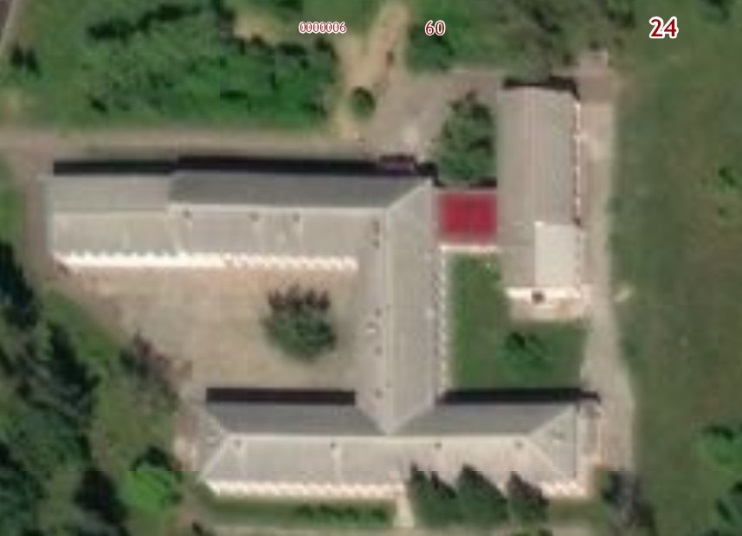 Место (площадка) накопления ТКО Место (площадка) накопления ТКО Место (площадка) накопления ТКО 7п.гт. Кедровый, Красноярского края,                                   ул. Багирова, 14площадь земельного участка: 23,04 +/- м²географические координаты:широта 56,2319долгота 92,335п.гт. Кедровый, Красноярского края,                                   ул. Багирова, 14площадь земельного участка: 23,04 +/- м²географические координаты:широта 56,2319долгота 92,335п.гт. Кедровый, Красноярского края,                                   ул. Багирова, 14площадь земельного участка: 23,04 +/- м²географические координаты:широта 56,2319долгота 92,335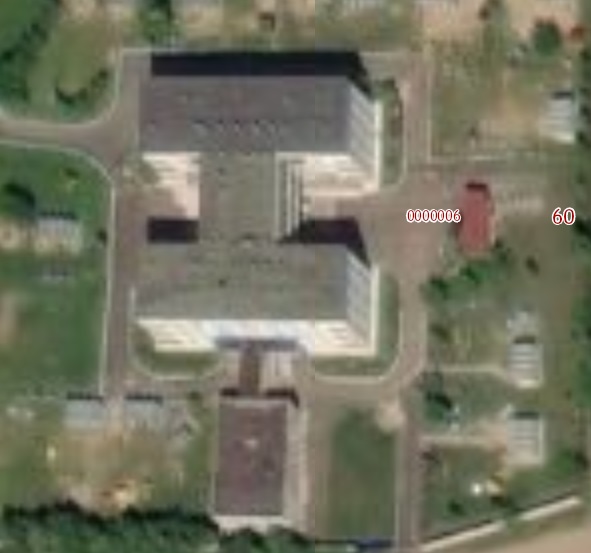 Место (площадка) накопления ТКОМесто (площадка) накопления ТКОМесто (площадка) накопления ТКО8п.гт. Кедровый, Красноярского края,                                   Промзона 1, строение 4площадь земельного участка: 4 +/- м²географические координаты:широта 56,237531долгота 92,329876п.гт. Кедровый, Красноярского края,                                   Промзона 1, строение 4площадь земельного участка: 4 +/- м²географические координаты:широта 56,237531долгота 92,329876п.гт. Кедровый, Красноярского края,                                   Промзона 1, строение 4площадь земельного участка: 4 +/- м²географические координаты:широта 56,237531долгота 92,329876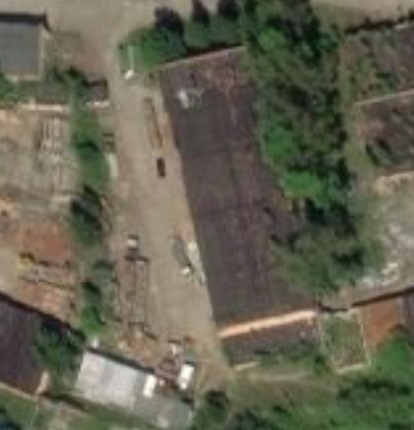 Место (площадка) накопления ТКОМесто (площадка) накопления ТКОМесто (площадка) накопления ТКО9п.гт. Кедровый, Красноярского края,                                   мкр. Юго – восточный,3площадь земельного участка: 4 +/- м²географические координаты:широта 56,231056долгота 92,344186п.гт. Кедровый, Красноярского края,                                   мкр. Юго – восточный,3площадь земельного участка: 4 +/- м²географические координаты:широта 56,231056долгота 92,344186п.гт. Кедровый, Красноярского края,                                   мкр. Юго – восточный,3площадь земельного участка: 4 +/- м²географические координаты:широта 56,231056долгота 92,344186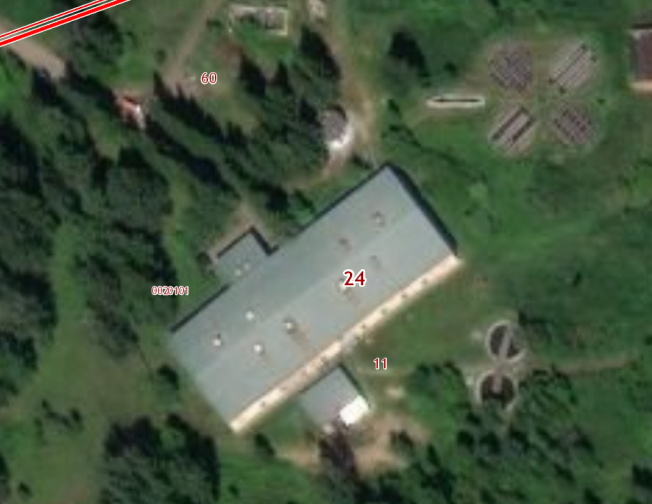 Место (площадка) накопления ТКО Место (площадка) накопления ТКО Место (площадка) накопления ТКО 10п.гт. Кедровый, Красноярского края,                                   мкр. Юго – западный,1площадь земельного участка: 4 +/- м²географические координаты:широта 56,225220долгота 92,319887п.гт. Кедровый, Красноярского края,                                   мкр. Юго – западный,1площадь земельного участка: 4 +/- м²географические координаты:широта 56,225220долгота 92,319887п.гт. Кедровый, Красноярского края,                                   мкр. Юго – западный,1площадь земельного участка: 4 +/- м²географические координаты:широта 56,225220долгота 92,319887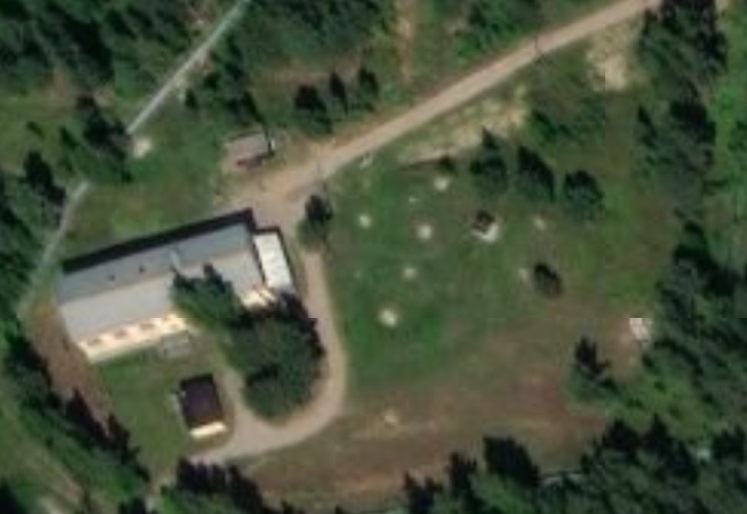 Место (площадка) накопления ТКОМесто (площадка) накопления ТКОМесто (площадка) накопления ТКО11п.гт. Кедровый, Красноярского края,                                   ул. Багирова,28площадь земельного участка: 12 +/- м²географические координаты:широта 56,237414долгота 92,332842п.гт. Кедровый, Красноярского края,                                   ул. Багирова,28площадь земельного участка: 12 +/- м²географические координаты:широта 56,237414долгота 92,332842п.гт. Кедровый, Красноярского края,                                   ул. Багирова,28площадь земельного участка: 12 +/- м²географические координаты:широта 56,237414долгота 92,332842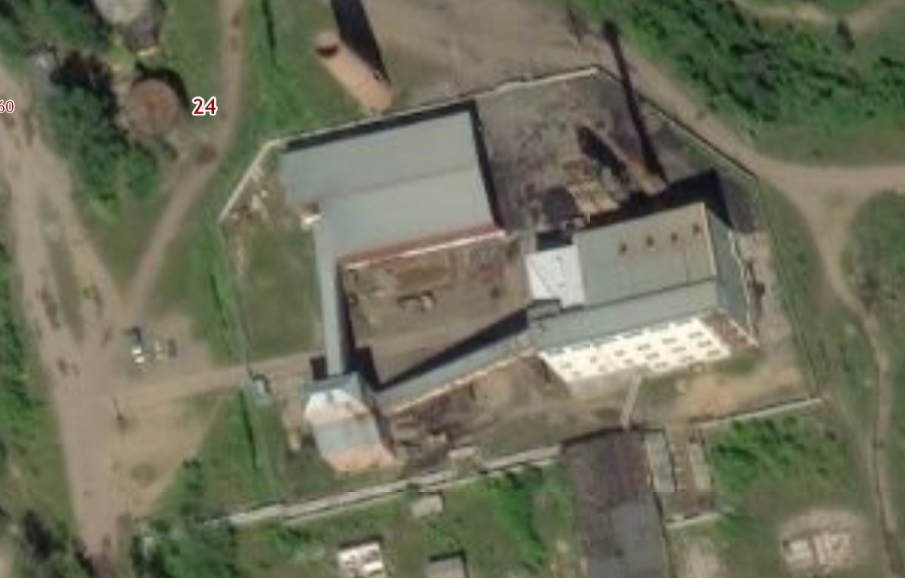 Место (площадка) накопления ТКОМесто (площадка) накопления ТКОМесто (площадка) накопления ТКО12п.гт. Кедровый, Красноярского края,                                   ул. Дзержинского,6площадь земельного участка: 1 +/- м²географические координаты:широта 56,232855долгота 92,328952п.гт. Кедровый, Красноярского края,                                   ул. Дзержинского,6площадь земельного участка: 1 +/- м²географические координаты:широта 56,232855долгота 92,328952п.гт. Кедровый, Красноярского края,                                   ул. Дзержинского,6площадь земельного участка: 1 +/- м²географические координаты:широта 56,232855долгота 92,328952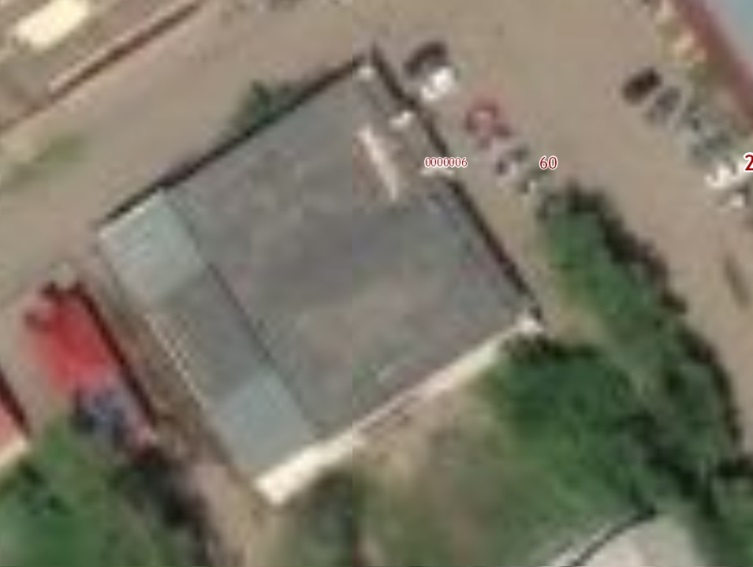 Место (площадка) накопления ТКО13п.гт. Кедровый, Красноярского края,                                   ул. Багирова,10площадь земельного участка: 10 +/- м²географические координаты:широта 56,2313долгота 92,3303п.гт. Кедровый, Красноярского края,                                   ул. Багирова,10площадь земельного участка: 10 +/- м²географические координаты:широта 56,2313долгота 92,3303п.гт. Кедровый, Красноярского края,                                   ул. Багирова,10площадь земельного участка: 10 +/- м²географические координаты:широта 56,2313долгота 92,3303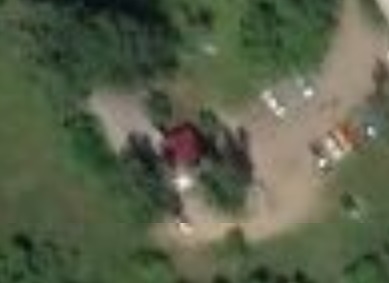 Место (площадка) накопления ТКО1414п.гт. Кедровый, Красноярского края,                                   площадь Ленина 2, строение,1площадь земельного участка: 10 +/- м²географические координаты:широта долгота 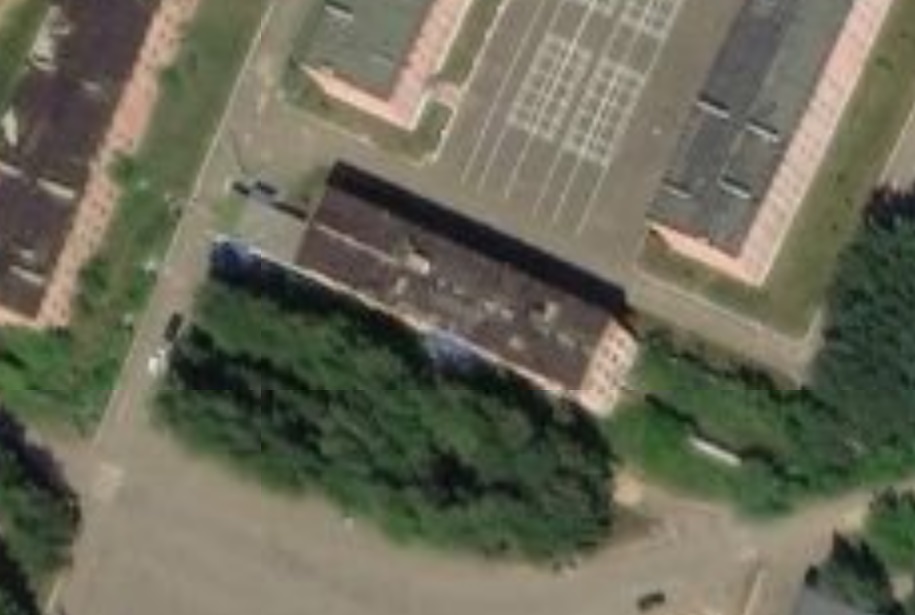 Место (площадка) накопления ТКОМесто (площадка) накопления ТКОМесто (площадка) накопления ТКО1515п.гт. Кедровый, Красноярского края,                                   площадь Ленина 1, строение,8 площадь земельного участка: 10 +/- м²географические координаты:широта долгота 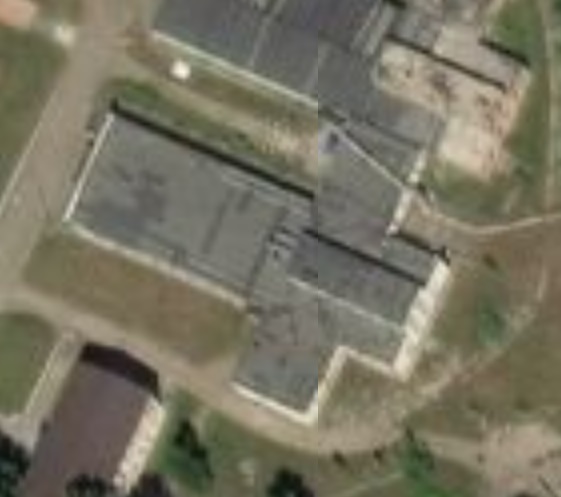 Место (площадка) накопления ТКОМесто (площадка) накопления ТКОМесто (площадка) накопления ТКО